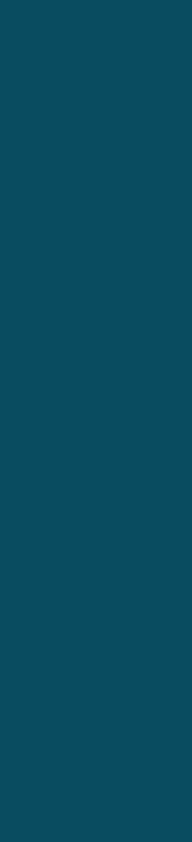 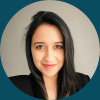 Maria Ximena Mora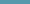 Digital Graphic DesignerContactBarcelona, Spain641044856ximenamorarh@gmail.comLinksPortfolioBehanceLinkedInPexelsSkillsAdaptabilityFast LearnerDigital PhotographyCreative WritingHighly OrganizedEffective Time ManagementAbility to Work in a TeamProductivityLanguagesToolsAdobe Creative Suite| Hubspot | emBlue | Unbounce | OBS | Wordpress - Elementor ProfileDigital graphic designer, passionate about brands and UX/UI.I have been developing graphic solutions in areas of digital marketing and communications for 3 years, and successfully performed graphic redesign and conceptualization of digital products with a creative approach.ExperienceJunior Digital Designer at Legis Editores, RemoteJanuary 2021 — PresentIn charge of the design of campaigns, digital guidelines, landing pages, email marketing, ad design, and social media posts, among other graphic pieces of the digital marketing area.I redesigned communication channels, effectively attracting prospects and achieving the conversion of qualified leads.Design Intern at Legis Editores, BogotáJune 2020 — December 2020I was in charge of designing the email marketing and landing pages, using tools such as Emblue, Hubspot, Unbounce.I designed most of the campaigns for the company and its different work departments.Graphic Designer - Webmaster at Iglesia Integral de Restauración, BogotáMarch 2019 — October 2021In charge of the communications department, leading the online experience on Sundays service.Effectively redesign the website Restauratuvida.com, getting more interaction with the content that needed to be shown. FreelanceFebruary 2018 — PresentI've worked with brands such as Qreatica, Sociedad Inversiones Muequeta, Hérmes Infinity and others.... Leading to solutions and opportunities through design and strategies. EducationBranding and Brand Strategy Master, LCI Barcelona, BarcelonaOctober 2021 — PresentDigital Graphic Producer, LCI Bogotá, BogotaMay 2018 — May 2020Intensive Course in Visual Design, NivelPRO, BogotaJanuary 2018 — April 2018Diploma |  Introduction to Interior Design, LCI Bogotá, BogotaAugust 2016 — December 2016Social Communication and Journalism, Universidad de La Sabana, BogotaJanuary 2015 — December 2016CertificationsSocial Media Certified, Hubspot AcademyInbound Certified, Hubspot AcademyFundamentals of digital marketing, Google